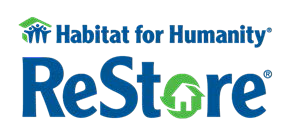 932 East Wood Street	Decatur, IL 62521  (217) 330.5870WE ARE CURRENTLY ACCEPTING THE FOLLOWING MATERIALS:Cabinets 	new and used, undamaged, up-to-date with all parts (need photo for approval)Plumbing 	usable fixtures, parts and supplies, used toilets under 5 years oldElectrical 	usable fixtures, parts and suppliesNew Windows 	complete with unbroken, insulated glass ( or under 5 years)Hardware 	knobs, hinges, locks, nails, cabinet pulls, nuts, bolts, screws, in quantity onlyLumber 	at least 6’ in lengthDoors 	interior & exterior, with jambs, no broken glass (currently NOT accepting hollow core)Roofing 	in full bales (minimum of 3)Insulation 	full bales onlyCarpet 	new only, rolled & labeled with sizeTools 	hand, garden & working powerFlooring 	wood, ceramic tile, vinyl (new)Millwork/Trim 	usable lengthsCountertops 	granite, solid surface, laminate (no custom corners)Appliances 	in good working order, less than 8 years old for pick up, 10yrs for drop offFurniture 	not upholstered unless in pristine conditionLandscaping 	blocks & materialsPaint 	new or unused latex onlyMiscellaneous 	masonry, sheathing siding, drywall suppliesWHAT WE CANNOT ACCEPT: 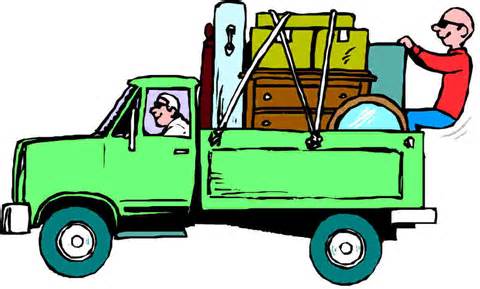 Clothing/home goodsLead-based materialsTub surrounds usedPaint, stain or varnish (opened)Toxic materialsUsed blindsWallpaperUsed carpet padLumber, drywall, styro-foam, etc. under 6’Used hot water heaters over 3 yearsCar accessoriesGlassItems that are broken or missing partsUsed garbage disposals and trash compactorsElectronics/computersThe lists of what we can & cannot accept will change, depending on inventory and sales.Please always call before bringing materials to ReStore.Please understand that if we feel that we cannot sell an item, we reserve the right to decline the donation.Thank you very much for thinking of Habitat for Humanity’s ReStore!